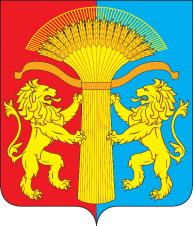 АДМИНИСТРАЦИЯ КАНСКОГО РАЙОНАКРАСНОЯРСКОГО КРАЯПОСТАНОВЛЕНИЕ26.12.2023                            г. Канск	                                  	№ 774-пгО внесении изменений в постановление администрации Канского района от 11.09.2018 № 404-пг «Об утверждении Положения об оплате труда работников муниципального казенного учреждения «Централизованная бухгалтерия администрации Канского района»В соответствии с Трудовым  кодексом Российской Федерации,  Законом Красноярского края  от 29.10.2009 № 9-3864 « О системах оплаты труда работников краевых государственных учреждений», руководствуясь  статьями 38,40 Устава Канского района Красноярского края, ПОСТАНОВЛЯЮ:1. Внести в Положение об оплате труда работников муниципального казенного  учреждения «Централизованная бухгалтерия администрации Канского района», утвержденное постановлением  администрации Канского района от 11.09.2018 № 404-пг (в ред.    Постановления от 26.05.2023 № 330-пг), следующие изменения:1.1.Пункт  4.1, 4.2 ,4.6 к Положению изложить  в новой  редакции :«4.1 Работникам учреждения в пределах утвержденного фонда оплаты труда устанавливаются и ежемесячно выплачиваются следующие виды выплат стимулирующего характера:за важность  выплата выполняемой работы, степень самостоятельности и ответственности при выполнении поставленных задач;выплата за качество выполняемых работ;выплата за интенсивность и высокие результаты работы;выплаты по итогам работы за месяц, квартал, годперсональные выплаты; е)   специальная краевая выплата:	ж)  за долголетнюю и плодотворную работу;    4.2 Размер выплат стимулирующего характера, за исключением специальной краевой выплаты, персональных выплат в целях обеспечения заработной платы работника учреждения на уровне размера минимальной заработной платы (минимального размера оплаты труда), для конкретного работника определяется директором учреждения.»      4.6 Размеры стимулирующих выплат устанавливаются в процентном отношении к  должностным окладам (ставкам заработной платы), за исключением специальной краевой выплаты.»Специальная краевая выплата устанавливается в целях повышения уровня оплаты труда работников.Работникам по основному месту работы ежемесячно предоставляется специальная краевая выплата. Максимальный размер выплаты при полностью отработанной норме рабочего времени и выполненной норме труда (трудовых обязанностей) составляет три тысячи рублей. Работникам по основному месту работы при не полностью отработанной норме рабочего времени размер специальной краевой выплаты исчисляется пропорционально отработанному работником времени.На специальную краевую выплату, начисляются районный коэффициент, процентная надбавка к заработной плате за стаж работы 
в районах Крайнего Севера и приравненных к ним местностях и иных местностях с особыми климатическими условиями.В месяце, в котором производятся начисления исходя из средней заработной платы, определенной в соответствии с нормативными правовыми актами Российской Федерации, и выплачиваемые за счет фонда оплаты труда, за исключением пособий по временной нетрудоспособности, размер специальной краевой выплаты работникам учреждения увеличивается на размер, рассчитываемый по формуле:СКВув = Отп x Кув – Отп, (1)где:СКВув – размер увеличения специальной краевой выплаты;Отп – размер начисленных выплат, исчисляемых исходя из средней заработной платы, определенной в соответствии с нормативными правовыми актами Российской Федерации, и выплачиваемых за счет фонда оплаты труда, за исключением пособий по временной нетрудоспособности;Кув – коэффициент увеличения специальной краевой выплатыВ случае, когда при определении среднего дневного заработка учитываются периоды, предшествующие 1 января 2024 года, Кув определяется следующим образом:Кув = (Зпф1 + (СКВ х Кмес х Крк) + Зпф2) / (Зпф1 + Зпф2), (2)где:Зпф1 – фактически начисленная заработная плата работников учреждений, учитываемая при определении среднего дневного заработка 
в соответствии с нормативными правовыми актами Российской Федерации, за период до 1 января 2024 года;Зпф2 – фактически начисленная заработная плата работников учреждений, учитываемая при определении среднего дневного заработка 
в соответствии с нормативными правовыми актами Российской Федерации, за период с 1 января 2024 года;СКВ – специальная краевая выплата;Кмес – количество месяцев, учитываемых при определении среднего дневного заработка в соответствии с нормативными правовыми актами Российской Федерации, за период до 1 января 2024 года;Крк – районный коэффициент, процентная надбавка к заработной плате за стаж работы в районах Крайнего Севера и приравненных к ним местностях и иных местностях края с особыми климатическими условиями.»Пункт 6.3,6.4,6.8  к Положению изложить в новой редакции:    «6.3Оплата труда директора и главного бухгалтера осуществляется в пределах утвержденного фонда оплаты труда учреждения. Директору и главному бухгалтеру ежемесячно выплачиваются следующие виды выплат стимулирующего характера:а) выплата за важность выполняемой работы, степень самостоятельности и ответственности при выполнении поставленных задач;б) выплата за качество выполняемых работ;в)выплата за интенсивность и высокие результаты работы;г)выплаты по итогам работы за месяц, квартал, год;д)надбавка к должностному окладу за работу со сведениями, имеющими степень секретности  «секретно»е)персональные выплаты: 	     ж)специальная краевая выплата;     з) выплата за долголетнюю и плодотворную работу;6.4 Абсолютный размер каждой надбавки, доплаты и выплаты по итогам работы, предусмотренной настоящим Положением, кроме специальной краевой выплаты, установленный в процентном отношении к должностному окладу, кроме районного коэффициента, процентной надбавки к заработной плате за работу в местностях с особыми климатическими условиями, исчисляется из должностного оклада без учета иных доплат, надбавок и повышений.    6.8 Персональные выплаты за сложность, напряженность и особый режим  работы директору и главному бухгалтеру учреждения устанавливаются в следующих размерах:- директору – до    200 %;- главному бухгалтеру – до 190 %;Выплаты стимулирующего характера по критериям оценки результативности и качества труда директору и главному бухгалтеру устанавливаются к должностному окладу в размерах и на условиях, указанных в приложении № 2 к настоящему Положению.Оценка выполнения показателей работы директора учреждения  по критериям оценки проводится органом, осуществляющим функции и полномочия учредителя, главного бухгалтера – директором  учреждения с изданием приказа об установлении выплаты.Выплаты стимулирующего характера по итогам работы за месяц устанавливаются в размере – до 200 %.Надбавка к должностному окладу,  за работу со сведениями, имеющими степень секретности «секретно»,- 10% Выплаты  стимулирующего характера по итогам работы за  квартал, год предельным размером не ограничиваются.	Выплаты по итогам работы за месяц, квартал, год  устанавливаются в процентах к должностному окладу (ставке заработной платы), а так же и в абсолютном размере в пределах утвержденного фонда оплаты труда.Ежемесячная выплата за опыт работы устанавливается в следующих размерах:от 1 года до 5 лет 10%от  5лет  до 10лет 15%от  10лет до 15 лет 20%свыше 15 лет 30%В ежемесячную выплату за опыт работы включать стаж работы в бухгалтерских и экономических службах, в органах казначейства, налоговой инспекции, банках. Специальная краевая выплата устанавливается в целях повышения уровня оплаты труда работников.Работникам по основному месту работы ежемесячно предоставляется специальная краевая выплата. Максимальный размер выплаты при полностью отработанной норме рабочего времени и выполненной норме труда (трудовых обязанностей) составляет три тысячи рублей. Работникам по основному месту работы при не полностью отработанной норме рабочего времени размер специальной краевой выплаты исчисляется пропорционально отработанному работником времени.На специальную краевую выплату, начисляются районный коэффициент, процентная надбавка к заработной плате за стаж работы 
в районах Крайнего Севера и приравненных к ним местностях и иных местностях с особыми климатическими условиями.В месяце, в котором производятся начисления исходя из средней заработной платы, определенной в соответствии с нормативными правовыми актами Российской Федерации, и выплачиваемые за счет фонда оплаты труда, за исключением пособий по временной нетрудоспособности, размер специальной краевой выплаты работникам учреждения увеличивается на размер, рассчитываемый по формуле:СКВув = Отп x Кув – Отп, (1)где:СКВув – размер увеличения специальной краевой выплаты;Отп – размер начисленных выплат, исчисляемых исходя из средней заработной платы, определенной в соответствии с нормативными правовыми актами Российской Федерации, и выплачиваемых за счет фонда оплаты труда, за исключением пособий по временной нетрудоспособности;Кув – коэффициент увеличения специальной краевой выплатыВ случае, когда при определении среднего дневного заработка учитываются периоды, предшествующие 1 января 2024 года, Кув определяется следующим образом:Кув = (Зпф1 + (СКВ х Кмес х Крк) + Зпф2) / (Зпф1 + Зпф2), (2)где:Зпф1 – фактически начисленная заработная плата работников учреждений, учитываемая при определении среднего дневного заработка 
в соответствии с нормативными правовыми актами Российской Федерации, за период до 1 января 2024 года;Зпф2 – фактически начисленная заработная плата работников учреждений, учитываемая при определении среднего дневного заработка 
в соответствии с нормативными правовыми актами Российской Федерации, за период с 1 января 2024 года;СКВ – специальная краевая выплата;Кмес – количество месяцев, учитываемых при определении среднего дневного заработка в соответствии с нормативными правовыми актами Российской Федерации, за период до 1 января 2024 года;Крк – районный коэффициент, процентная надбавка к заработной плате за стаж работы в районах Крайнего Севера и приравненных к ним местностях и иных местностях края с особыми климатическими условиями.»2.Контроль за выполнением настоящего постановления возложить на заместителя Главы Канского района по финансово-экономическим вопросам – руководителя Финуправления Канского района М.В. Черепову.3. Постановление вступает в силу с 01.01.2024 ,но не ранее дня, следующего за днем опубликования в официальном    печатном  издании «Вести Канского района»,   подлежит размещению на официальном сайте муниципального образования Канский муниципальный район Красноярского края в информационно-телекоммуникационной сети «Интернет». 	Абзацы 16-29 подпункта 1.1, абзацы 31-44 подпункта 1.2 Постановления действует до 31 декабря  2024 включительно.Глава  Канского района                                                               А.А. Заруцкий